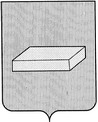 ГОРОДСКАЯ ДУМА ГОРОДСКОГО ОКРУГА  ШУЯР Е Ш Е Н И Еот 27 ноября 2014 года				№ 246Об установлении границ организации территориального общественного самоуправления	Рассмотрев протокол собрания инициаторов организации территориального общественного самоуправления на территории городского округа Шуя и в соответствии с частью 1 ст. 27 Федерального Закона от 06.10.2003 г. № 131-ФЗ «Об общих принципах организации местного самоуправления в Российской Федерации», на основании статьи 24 Устава городского округа Шуя городская Дума РЕШИЛА:1. Установить в районе домов №№ 49,49а, 51 по улице Кооперативная и домов №№ 5а, 5б, 7 и 7б по улице Строителей границы территории организации территориального общественного самоуправления, утвердив:	1) схему границ территории, на которой осуществляется территориальное общественное самоуправление (приложение 1)	2) описание границ территории, на которой осуществляется территориальное общественное самоуправление (приложение2)2. Настоящее решение вступает в силу после официального опубликования.ГЛАВА ГОРОДСКОГО ОКРУГА ШУЯ				Т.Ю. АЛЕКСЕЕВА________________2014г.Приложение 2 к Решению                                                                                                 городской Думы городского    округа Шуя от 27.11.2014 № 246               Описание границ территории, на которой осуществляется территориальное общественное самоуправление	Граница территории, на которой осуществляется территориальное общественное самоуправление представляет собой воображаемую линию, начинающуюся в точке 1 на западной границе земельного участка многоквартирного жилого дома, расположенного по адресу ул. Строителей д. 7 и идущую в северном направлении по границе этого земельного участка до точки 2, далее на восток по северной границеэтого жеземельного участка до точки 3, затем на север до точки 4 и далее по западной и северной границам земельного участка многоквартирного жилого дома, расположенного по адресу ул. Строителей д. 5а, через точки 5,6 и 7 до точки 8. Далее по северной и восточной границам земельного участка многоквартирного жилого дома, расположенного по адресуул. Строителей д. 5б через точки 9 и 10 до точки 11, расположенной на границе земельного участкамногоквартирного дома, расположенного по адресу ул. Строителей д. 7б. Далее на юг по восточной границе этого земельного участкачерез точку 12 до точки 13, расположенной на северной границе земельного участка многоквартирного жилого дома, расположенного по адресу ул. Кооперативная д. 51. Затем на восток по северной границе этого же земельного участка до точки 14. Далее по его восточной границе на юг до точки 15. Затем на запад по его южной границе через точку 16 до точки 17, расположенной на восточной границе земельного участка многоквартирного дома, расположенного по адресу ул. Кооперативная д. 51. И далее по его восточной и южной границам через точки 18, 19 до точки 20, расположенной на границе земельного участка многоквартирного жилого дома, расположенного по адресу ул. Строителей д. 7. Затем по южной границе этого земельного участка на запад до начальной точки 1.